Logandale Residents Ltd.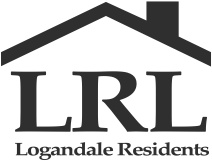 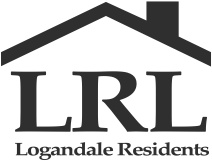 ACN 056 349 038ABN 67 832 917 008 Gatehouse1 Logandale Boulevard, Cornubia, Qld 4130W:  www.logandaleestate.com.auE:   info@logandaleestate.com.auInformation for the Register of Members in accordance with s169 of the Corporations Act 2001Forward to Hartley’s Body Corporate Management, PO Box 111, Corinda, Qld 4075 or email: levies@hbcm.coSection 1—To the SecretarySection 1—To the SecretaryName. . . . . . . . . . . . . . . . . . . . . . . . . . . . . . . . . . . . . . . . . . . . . . . . . . . . . . . . . . . . . . . .Address. . . . . . . . . . . . . . . . . . . . . . . . . . . . . . . . . . . . . . . . . . . . . . . . . . . . . . . . . . . . . .Suburb . . . . . . . . . . . . . . . . . . . . . . . . . . .    State . . . . . . . . . . . 	Postcode . . . . . . . . . . . . . .Include the details in this notice in the register of members for the company in respect of:Lot number  . . . . . . . . . . . . . . . . . . . . . . . .	Plan number . . . . . . . . . . . . . . . . . . . . . . . .Section 2—Registered ownerSection 2—Registered ownerThe following person has by transfer, transmissionFull name. . . . . . . . . . . . . . . . . . . . . . . . . . . . . . . . . . . . . . . . . . . . . . . . . . . . . . . . . . . . . . . . . . . or in another way, become entitled to be the registeredResidential/business address. . . . . . . . . . . . . . . . . . . . . . . . . . . . . . . . . . . . . . . . . . . . . . .owner of the lot.Suburb . . . . . . . . . . . . . . . . . . . . . . . . . . .    State	Postcodeowner of the lot.Address for service of notices (if different to above)  . . . . . . . . . . . . . . . . . . . . . . . . . . . . . . .owner of the lot.Suburb . . . . . . . . . . . . . . . . . . . . . . . . . . .    State	Postcodeowner of the lot.Email . . . . . . . . . . . . . . . . .  . . . . . . . . . . . . . . . . . . . . . . . . . . . . . . . . . . . . . . . . . . .  Phone . . . . . . . . . . . . . . . . .  . . . . . . . . . . . . . . . . . . . . . . . . . . . . . . . . . .  . . . . . . .  Management & Services Levy Notice by email:   Yes  /   Noowner of the lot.Brief details about the way the person became the owner of the lot	. . . . . . . . . . . . . . . . . . .owner of the lot.. . . . . . . . . . . . . . . . . . . . . . . . . . . . . . . . . . . . . . . . . . . . . . . . . . . . . . . . . . . . . . . . . . . . . . . . . . . . . . . . . . . . . . . . .owner of the lot.. . . . . . . . . . . . . . . . . . . . . . . . . . . . . . . . . . . . . . . . . . . . . . . . . . . . . . . . . . . . . . . . . . . . . . . . . . . . . . . . . . . . . . . . .Signature of owner (or agent)  . . . . . . . . . . . . . . . . . . . . . . . . . . . . . . . . . . . . . . . . . . . . . .owner of the lot.Date of acquisition:	/	/owner of the lot.D	D	M   M	Y	Y	Y	Yowner of the lot.Name of agent . . . . . . . . . . . . . . . . . . . . . . . . . . . . . . . . . . . . . . . . . . . . . . . . . . . . . . . . .owner of the lot.Dated:	/	/owner of the lot.D	D	M   M	Y	Y	Y	Y